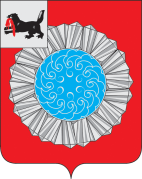 КОНТРОЛЬНО-СЧЕТНАЯ ПАЛАТА СЛЮДЯНСКОГО  МУНИЦИПАЛЬНОГО РАЙОНАЗАКЛЮЧЕНИЕ 05-07/37ПО РЕЗУЛЬТАТАМ ЭКСПЕРТИЗЫ  ПРОЕКТА РЕШЕНИЯ ДУМЫСЛЮДЯНСКОГО МУНИЦИПАЛЬНОГО РАЙОНА«ОБ УТВЕРЖДЕНИИ  ПЕРЕЧНЯ ИМУЩЕСТВА, НАХОДЯЩЕГОСЯ В МУНИЦИПАЛЬНОЙ  СОБСТВЕННОСТИ СЛЮДЯНСКОГО МУНИЦИПАЛЬНОГО РАЙОНА И ПОДЛЕЖАЩЕГО ПЕРЕДАЧЕ В МУНИЦИПАЛЬНУЮ СОБСТВЕННОСТЬ  УТУЛИКСКОГО МУНИЦИПАЛЬНОГО ОБРАЗОВАНИЯ»       16 декабря 2020 года                                                                                                     г. Слюдянка           Заключение по результатам экспертизы  проекта решения Думы  Слюдянского муниципального района  «Об утверждении Перечня имущества, находящегося в муниципальной  собственности Слюдянского муниципального района  и подлежащего передаче в муниципальную собственность  Утуликского муниципального образования»  (далее – Заключение)  подготовлено   аудитором   Контрольно-счетной палаты  Слюдянского муниципального  района  Малаховой Л.Ю.,  на основании  Положения о Контрольно-счетной палате Слюдянского муниципального района,  по поручению   Думы Слюдянского муниципального  района.       Заключение  подготовлено с учетом норм Федерального  закона  от 06.10.2003 г. №  131-ФЗ «Об общих принципах организации местного самоуправления в РФ» (далее ФЗ № 131-ФЗ),  Закона Иркутской области  от 16.05.2008 г. № 14-оз «О порядке согласования  перечня имущества, подлежащего передаче, порядке направления  согласованных предложений органами местного самоуправления соответствующих муниципальных образований Иркутской области уполномоченному органу государственной власти Иркутской области и перечне документов, необходимых для принятия правового акта Иркутской области о разграничении муниципального имущества» (далее Закон Иркутской области № 14-оз).    Цель аналитического мероприятия: соблюдение норм законодательства в связи с безвозмездной передачей имущества (земельного участка), находящегося в муниципальной  собственности Слюдянского муниципального района  в муниципальную собственность Утуликского муниципального образования.  Соответствие Проекта решения районной Думы требованиям законодательства:    1. Статьей 2 Закона Иркутской области 14-оз установлен порядок согласования перечня имущества, подлежащего передаче. В соответствии с порядком:    1.1. Уполномоченный орган местного самоуправления муниципального образования Иркутской области (далее - муниципальное образование), владеющего имуществом, находящимся в муниципальной собственности (далее - имущество), подлежащим передаче, и уполномоченный орган местного самоуправления муниципального образования, в собственность которого указанное имущество передается, формируют согласованные предложения о передаче (принятии) имущества в собственность соответствующего муниципального образования в целях разграничения имущества (далее - согласованные предложения) в виде перечня имущества, подлежащего передаче. 1.2. В целях разграничения имущества уполномоченный орган местного самоуправления муниципального образования, владеющего имуществом, подлежащим передаче, либо уполномоченный орган местного самоуправления муниципального образования, в собственность которого указанное имущество передается, направляет предложение о передаче (принятии) имущества в собственность соответствующего муниципального образования (далее - предложение о передаче (принятии) имущества).1.3. Уполномоченный орган местного самоуправления муниципального образования, инициирующего передачу (принятие) имущества, направляет уполномоченному органу местного самоуправления муниципального образования, с которым предполагается проведение разграничения имущества, предложение о передаче (принятии) имущества с обоснованием необходимости передачи данного имущества.   2. С целью исполнения полномочий района,  предусмотренных п.14,15,19 Федерального  закона  от 06.10.2003 г. №  131-ФЗ «Об общих принципах организации местного самоуправления в РФ», администрация Утуликского сельского поселения  направила в администрацию Слюдянского района предложение о передаче в муниципальную собственность   Утуликского СП земельные участки:- земельный участок, общей площадью 39 930,0 кв. м., расположенный  по адресу: Иркутская область, Слюдянский район, поселок Утулик, переулок Заречный, в районе земельного участка № 1;  - земельный участок, общей площадью 23 791  кв. м., расположенный  по адресу: Иркутская область, Слюдянский район, поселок Утулик, по улице Российская.    3. Согласно выписки из Единого государственного реестра недвижимости об объекте недвижимости 10.11.2020 № КУВИ-002/2020-37155064 земельный участок, категория земель: земли населенных пунктов, разрешенное использование: для рекреационной деятельности, общей площадью  39 930 кв. м., кадастровый номер 38:25:040101:1310, расположен по адресу: Иркутская область, Слюдянский район, поселок Утулик, переулок Заречный, в районе земельного участка № 1,принадлежит на правах собственности муниципальному образованию - Слюдянский район, кадастровой стоимостью 5 531,9 тыс. руб. Ограничений (обременений) права  не зарегистрировано.    4. Согласно выписки из Единого государственного реестра недвижимости об объекте недвижимости 10.11.2020 № КУВИ-002/2020-37155144 земельный участок, категория земель: земли населенных пунктов, разрешенное использование: для рекреационной деятельности и иных видов использования, характерных для населенных пунктов, общей площадью 23 791 кв. м., кадастровый номер 38:25:000000:823, расположен по адресу: Иркутская область, Слюдянский район, поселок Утулик, улица Российская, принадлежит на правах собственности муниципальному образованию - Слюдянский район, кадастровой стоимостью 3 417,8 тыс. руб. Ограничений (обременений) права  не зарегистрировано.    5.  Представленный проект решения районной предлагает утвердить Перечень имущества, находящегося в муниципальной  Слюдянского муниципального района  и подлежащего передаче в муниципальную собственность  Утуликского сельского поселения,  включив в него земельные участки:- земельный участок, общей площадью 39 930,0 кв. м., расположенный  по адресу: Иркутская область, Слюдянский район, поселок Утулик, переулок Заречный, в районе земельного участка № 1, кадастровый номер 38:25:040101:1310;  - земельный участок, общей площадью 23 791  кв. м., расположенный  по адресу: Иркутская область, Слюдянский район, поселок Утулик, по улице Российская, кадастровый номер 38:25:000000:823.      Контрольно-счетная палата Слюдянского муниципального района полагает, что проект решения районной Думы муниципального образования Слюдянский район   «Об утверждении Перечня имущества, находящегося в муниципальной  собственности Слюдянского муниципального района  и подлежащего передаче в муниципальную собственность  Утуликского муниципального образования»  в целом соответствует действующему законодательству и может быть рассмотрен Думой Слюдянского муниципального района.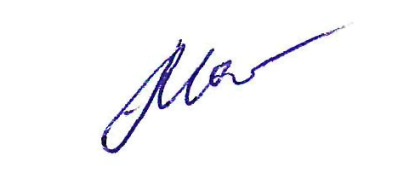   Аудитор КСП  Слюдянского района                                                                     Л.Ю. Малахова